แบบใบขอแจ้งซ่อมบำรุง  คณะเทคโนโลยี  มหาวิทยาลัยขอนแก่น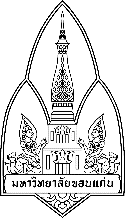 บันทึกข้อความส่วนงาน  ……………………………………………………………………………………………………   โทร. ........................................................    ที่ อว 660301.12 ........................................................          วันที่..........................................................................................สำหรับผู้แจ้งซ่อมบำรุงสำหรับเจ้าหน้าที่หน่วยโครงสร้าง1. ชื่อ............................................................................       สาขาวิชา.........................................................       กองบริหารงานคณะฯ   อื่น ๆ.............................................................                 วันที่...........เดือน...........................พ.ศ. ........       เบอร์โทรติดต่อ...............................................2. สถานที่ชำรุด     อาคาร...............ชั้น...........บริเวณ.......................          ...........................................................................     สถานที่อื่นๆ .....................................................3. รายละเอียดที่ชำรุด      ระบบไฟฟ้า      ระบบโทรศัพท์      ระบบปรับอากาศ      ระบบประปาและระบบน้ำทิ้ง      ระบบสุขภัณฑ์ประกอบห้องน้ำ           อื่นๆ ..................................................................ลักษณะการชำรุด........................................................................................................................................................................................................................................................................................................................................               ลงชื่อ.................................................ผู้แจ้งซ่อม                      (...............................................)               ลงชื่อ...................................................                     (..................................................)                       หัวหน้าสาขาวิชา/หัวหน้าหน่วยเรียน  หน่วยโครงสร้างฯ         เพื่อโปรดดำเนินการ                      ลงขื่อ....................................................                             (.................................................)                                   หัวหน้างานบริหารทั่วไป 1.  ลักษณะการชำรุด ...................................................... ................................................................................................................................................................................. 2. การแก้ไข ....................................................................................................................................................................................................................................................3. สถานะ อะไหล่        แก้ไขได้โดยไม่ต้องเปลี่ยนอะไหล่        เปลี่ยนอะไหล่คือ...............................................           ..........................................................................4. สถานะ การซ่อม      ซ่อมเสร็จเรียบร้อยแล้ว      ซ่อมแซมไม่ได้รอการแก้ไขขั้นตอนต่อไป      อื่น ๆ ..............................................................                 ลงชื่อ............................................ผู้ซ่อมบำรุง                       (...........................................)5. การประเมินการให้บริการ      บริการรวดเร็ว      บริการปานกลาง      บริการช้า           ข้อเสนอแนะ.......................................................            ........................................................................                 ลงชื่อ.............................................ผู้แจ้งซ่อม                       (.............................................)